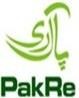 Invitation of BidsTender No. 138(PRCL-ENGG-NPGCL)/2022Invitation of BidsTender No. 138(PRCL-ENGG-NPGCL)/2022Invitation of BidsTender No. 138(PRCL-ENGG-NPGCL)/2022Invitation of BidsTender No. 138(PRCL-ENGG-NPGCL)/2022Invitation of BidsTender No. 138(PRCL-ENGG-NPGCL)/2022PRCL invites sealed tenders from eligible bidders on the following account:PRCL invites sealed tenders from eligible bidders on the following account:PRCL invites sealed tenders from eligible bidders on the following account:PRCL invites sealed tenders from eligible bidders on the following account:PRCL invites sealed tenders from eligible bidders on the following account:PRCL invites sealed tenders from eligible bidders on the following account:PRCL invites sealed tenders from eligible bidders on the following account:InsuredRiskRiskType of PolicyPeriodBids Submission Deadline (Technical and Financial)Bids Opening Time (Technical)NPGCLPower PlantPower PlantPD/MBD/BI11-12-2022 to 10-12-202304-11-2022 at 11:00 AM 04-11-2022         at 11:30 AMThis tender notice also available on PRCL and PPRA websites and detailed standard bidding documents containing the eligibility criteria, terms & conditions can be obtained from HOD (Retrocession) 11th Floor, PRC Towers, 32-A, Lalazar Drive, M.T Khan Road, Karachi.(Zafar Ahmed)HOD (Retrocession)This tender notice also available on PRCL and PPRA websites and detailed standard bidding documents containing the eligibility criteria, terms & conditions can be obtained from HOD (Retrocession) 11th Floor, PRC Towers, 32-A, Lalazar Drive, M.T Khan Road, Karachi.(Zafar Ahmed)HOD (Retrocession)This tender notice also available on PRCL and PPRA websites and detailed standard bidding documents containing the eligibility criteria, terms & conditions can be obtained from HOD (Retrocession) 11th Floor, PRC Towers, 32-A, Lalazar Drive, M.T Khan Road, Karachi.(Zafar Ahmed)HOD (Retrocession)This tender notice also available on PRCL and PPRA websites and detailed standard bidding documents containing the eligibility criteria, terms & conditions can be obtained from HOD (Retrocession) 11th Floor, PRC Towers, 32-A, Lalazar Drive, M.T Khan Road, Karachi.(Zafar Ahmed)HOD (Retrocession)This tender notice also available on PRCL and PPRA websites and detailed standard bidding documents containing the eligibility criteria, terms & conditions can be obtained from HOD (Retrocession) 11th Floor, PRC Towers, 32-A, Lalazar Drive, M.T Khan Road, Karachi.(Zafar Ahmed)HOD (Retrocession)This tender notice also available on PRCL and PPRA websites and detailed standard bidding documents containing the eligibility criteria, terms & conditions can be obtained from HOD (Retrocession) 11th Floor, PRC Towers, 32-A, Lalazar Drive, M.T Khan Road, Karachi.(Zafar Ahmed)HOD (Retrocession)This tender notice also available on PRCL and PPRA websites and detailed standard bidding documents containing the eligibility criteria, terms & conditions can be obtained from HOD (Retrocession) 11th Floor, PRC Towers, 32-A, Lalazar Drive, M.T Khan Road, Karachi.(Zafar Ahmed)HOD (Retrocession)Pakistan Reinsurance Company LimitedPRC Towers, 32-A, Lalazar Drive, M. T. Khan Road, Karachi.Phones: 021-99202908 to 14, Fax: 021-99202921-22,Email: prcl@pakre.org.pk Web: www.pakre.org.pkPakistan Reinsurance Company LimitedPRC Towers, 32-A, Lalazar Drive, M. T. Khan Road, Karachi.Phones: 021-99202908 to 14, Fax: 021-99202921-22,Email: prcl@pakre.org.pk Web: www.pakre.org.pkPakistan Reinsurance Company LimitedPRC Towers, 32-A, Lalazar Drive, M. T. Khan Road, Karachi.Phones: 021-99202908 to 14, Fax: 021-99202921-22,Email: prcl@pakre.org.pk Web: www.pakre.org.pkPakistan Reinsurance Company LimitedPRC Towers, 32-A, Lalazar Drive, M. T. Khan Road, Karachi.Phones: 021-99202908 to 14, Fax: 021-99202921-22,Email: prcl@pakre.org.pk Web: www.pakre.org.pkPakistan Reinsurance Company LimitedPRC Towers, 32-A, Lalazar Drive, M. T. Khan Road, Karachi.Phones: 021-99202908 to 14, Fax: 021-99202921-22,Email: prcl@pakre.org.pk Web: www.pakre.org.pkPakistan Reinsurance Company LimitedPRC Towers, 32-A, Lalazar Drive, M. T. Khan Road, Karachi.Phones: 021-99202908 to 14, Fax: 021-99202921-22,Email: prcl@pakre.org.pk Web: www.pakre.org.pkPakistan Reinsurance Company LimitedPRC Towers, 32-A, Lalazar Drive, M. T. Khan Road, Karachi.Phones: 021-99202908 to 14, Fax: 021-99202921-22,Email: prcl@pakre.org.pk Web: www.pakre.org.pk